Nagymányoki II. Rákóczi Ferenc Általános Iskola és Alapfokú Művészeti Iskola7355 Nagymányok Táncsics u. 2.Ikt. sz.: III-Ügyintéző: Wusching Mária RitaMunkaterva2022/2023-as tanévKészítette: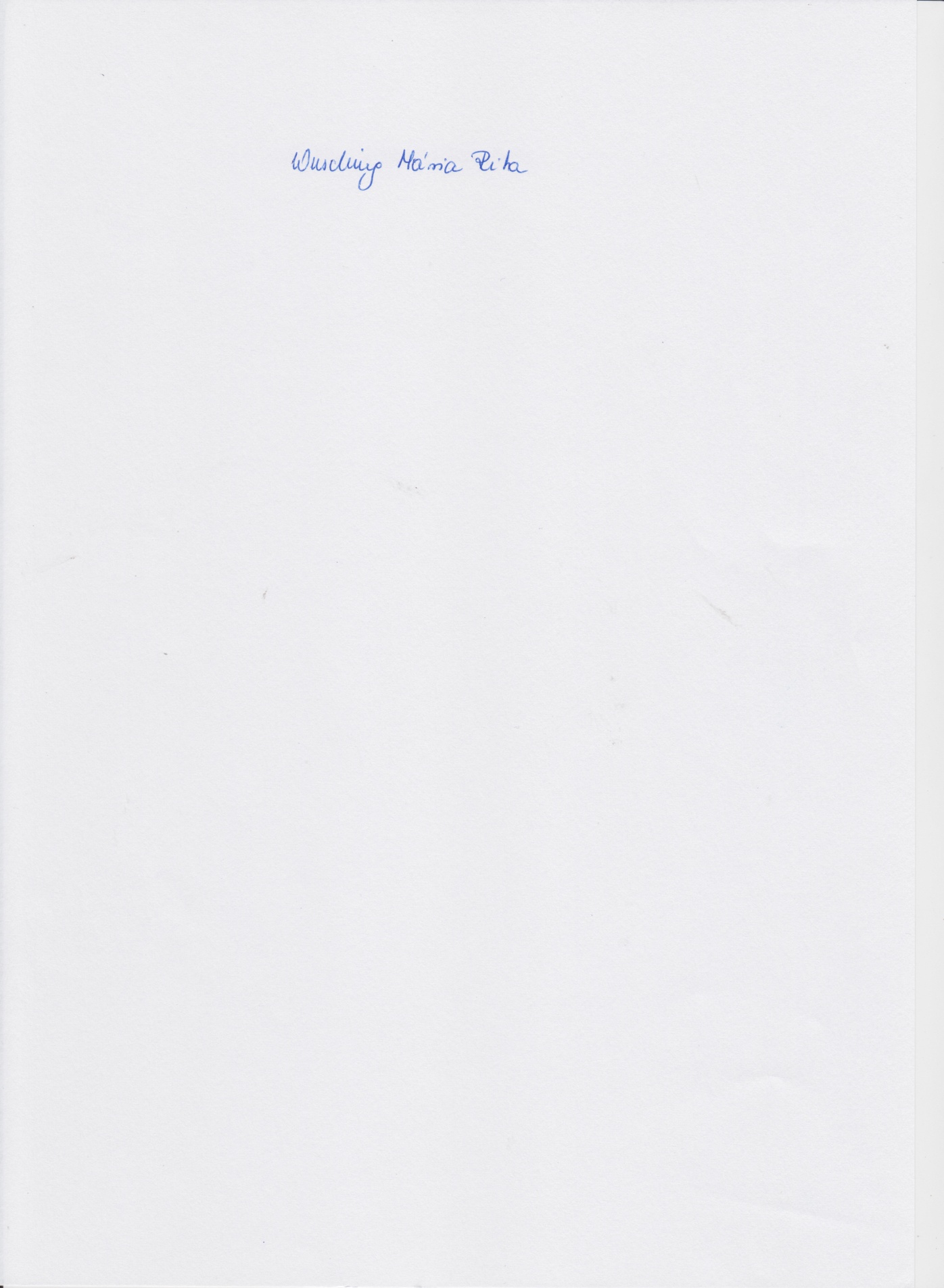 Wusching Mária RitaintézményvezetőAz iskolai munkatervet a nevelőtestület elfogadta 2022. szeptember 19-én.Jogszabályi háttér2011. évi CXC. törvény a nemzeti köznevelésről20/2012. (VIII. 31.) EMMI rendelet a nevelési-oktatási intézmények működéséről és a köznevelési intézmények névhasználatáról229/2012. (VIII. 28.) Korm. rendelet a nemzeti köznevelésről szóló törvény végrehajtásáról326/2013. (VIII. 30.) Korm. rendelet a pedagógusok előmeneteli rendszeréről és a közalkalmazottak jogállásáról szóló 1992. évi XXXIII. törvény köznevelési intézményekben történő végrehajtásárólA belügyminiszter 22/2022. (VII. 29.) BM rendelete a 2022/2023. tanév rendjéről 2022. július 29.Személyi és tárgyi feltételek a 2021/2022. tanévbenTanulócsoportok száma összetétele:Tanulói létszám: általános iskola 134 fő, zeneiskola 52 főOsztályok száma: 8 osztálySzemélyi feltételek:Tantestület létszáma:általános iskola 14,5fő, zeneiskola 2,75 főA nevelő és oktató munkát közvetlenül segítők létszáma: 1 fő (iskolatitkár), 1 fő (ped. asszisztens)Technikai dolgozók létszáma:3 fő (takarító), 1 fő (karbantartó)Felelős személyek a 2021/2022-es tanévbenÜzemeltetéssel kapcsolatos dolgokérintésvédelmi, munkavédelmi és tűzvédelmi vizsgálatok, feladatok, próbák ütemezéseA 2022/2023-as tanév rendjeA tanév első tanítási napja szeptember 1. (csütörtök), az utolsó tanítási napja pedig június 15. (csütörtök).Tanítási szünetekŐszi szünet: október 29-től november 6-ig, az első tanítási nap a szünet után november 7. hétfő;Téli szünet: december 22-től 2023. január 2-ig, azaz január 3-án, kedden kell először iskolába menni;Tavaszi szünet: 2023. április 6-tól április 11., április 12-én, szerdán lesz az első tanítási nap a szünet után.Az első félév 2023. január 20-ig tart, az iskolák 2023. január 27-ig értesítik a diákokat és a szülőket a tanulmányi eredményekről.Középiskolai felvételiA központi írásbeli felvételire 2022. december 2-ig lehet majd jelentkezni, ezek a vizsgák 2023. január 21. 10 órakor lesznek, a pótfelvételi pedig 2023. január 31. 14 órakor lesz. A központi írásbeli vizsgára jelentkezés határideje 2023. február 22. A szóbelik 2023. február 27. és március 14. között lesznek.Általános iskolai beiratkozásAz iskola első évfolyamára a tanköteles tanulókat 2023. április 20–21-én kell beíratni.Országos mérésekA diákoknak a következő tanévben lesz pár felmérésük: a szövegértési, matematikai és természettudományi kompetenciáit vizsgáló bemeneti mérés a 6., a  8. és a  10.  évfolyamon, valamint kimeneti mérés a 6–11. évfolyamokon lesznek.A bemeneti mérések 2022. szeptember 26. és 2022. november 30. között lesznek, a kimeneti mérésekre 2023. március 6. és 2023. június 9. között kerül sor.Napi tornaóra2023. január 3. és 2023. március 31. között szakmai ellenőrzés keretében fogják vizsgálni az iskolákban a mindennapos testneveléseket.Témahetek„PÉNZ7” pénzügyi és vállalkozói témahét 2023. március 6–10. között,Digitális Témahét 2023. március 27–31. között,Fenntarthatósági Témahét 2023. április 24–28. között,Magyar Diáksport Napja 2022. szeptember 30.Vizsgák:egyéni tanrend szerint haladó tanulók vizsgái (írásbeli és szóbeli időpontok)javító, valamint osztályozóvizsgák (írásbeli és szóbeli időpontok)alapfokú művészetoktatás vizsgáiDSD-I nyelvvizsgaMérések:Országos mérésekBelső mérések időpontjaiAz iskolai tanítás nélküli munkanapok időpontja, felhasználásaA tanítási évben – a tanítási napokon felül – a nevelőtestület a tanév helyi rendjében meghatározott pedagógiai célra az általános iskolában, a fejlesztő nevelés-oktatást végző iskolában és az alapfokú művészeti iskolában hat, a nappali oktatás munkarendje szerint működő gimnáziumban hét munkanapot tanítás nélküli munkanapként használhat fel, amelyből egy tanítás nélküli munkanap programjáról – a nevelőtestület véleményének kikérésével – az iskolai diákönkormányzat jogosult dönteni, egy tanítás nélküli munkanap kizárólag pályaorientációs célra használható fel.Iskolai megemlékezésekNemzeti ünnepeink, az iskolai, illetve a kollégiumi élethez kapcsolódó ünnepek;Az évi rendes diákközgyűlés ideje az iskolábanAz előre tervezhető nevelőtestületi értekezletek időpontja;Az első félév és a tanítási év utolsó napját követő tizenöt napon belül az iskoláknak nevelőtestületi értekezleten el kell végezniük a pedagógiai munka elemzését, értékelését, hatékonyságának vizsgálatát. A nevelőtestületi értekezletről készített jegyzőkönyvet tájékoztatás céljából meg kell küldeni az iskolaszéknek, az intézményi tanácsnak és a fenntartónak.Az intézmény sporttevékenységének a tervezéseA tanulók fizikai állapotának és edzettségének vizsgálataA mindennapos-testnevelés megszervezésének bemutatása 20/2012. (VIII. 31.) EMMI rendelet 141.§Minden évfolyamon heti 5 testnevelés óra, a hét minden napjára elosztvaAz 1. félévben a 4. és 5. évfolyamon heti 2 óra úszásoktatásAz NSE (Nagymányoki Sport Egyesület) együttműködésében minden korosztályt érintő labdarúgó edzése (részben az iskolában, részben a sportcsarnokban)Egyéb intézményi sporttevékenységekszakköri formában heti 2 óra asztaliteniszAz intézmény bemutatkozását szolgáló pedagógiai célú iskolai nyílt nap tervezett időpontja, pályaválasztással kapcsolatos események és rendezvényekVersenyekAz oktatásért felelős miniszter által meghirdetett és támogatott tanulmányi versenyek, amelyekre az iskola felkészíti a tanulókat (Országos általános iskolai nemzetiségi tanulmányi versenyek, Művészeti tanulmányi versenyek, Diákolimpia® sportversenyek alapfokú és középfokú köznevelési intézmények tanulói részére)Az oktatásért felelős miniszter által anyagilag támogatott tanulmányi versenyek, amelyekre az iskola felkészíti a tanulókatA témahetek megszervezése:A nevelési-oktatási intézmények működéséről és a köznevelési intézmények névhasználatáról szóló 20/2012. (VIII. 31.) EMMI rendelet 7. § (4) bekezdése szerinti projektoktatást lehetővé tevő témaheteket a tanítási évben az oktatásért felelős miniszter az alábbi időpontok szerint hirdeti meg:Intézményünk a fenntarthatósági témahét (2023. április 24-28. között) projektoktatásban kíván részt venni.Témanapok megszervezéseAz erdei iskolai program megvalósítása 5-8. évfolyamokon (szülői finanszírozás)A nevelési-oktatási intézmény a munkatervében meghatározott módon részt vehet a témahetekhez kapcsolódó programokon, továbbá a tantervben előírt, az adott témával összefüggő tanítási órákat, foglalkozásokat a témahét keretében megszervezheti.Alapelvek, célok:Intézményünk a tanulók környezeti nevelése téma köré szervezve valósítja meg a témahét programját. Célja: a tanulók a megszokott iskolai környezetből kiszakadva új, szokatlan, élményszerű tanulási helyzetek közé kerüljenek. Szerezzenek közvetlen tapasztalatokat a környezetről, a mindennapi életből. A témahét valamely tananyaghoz kötődő téma komplex feldolgozása, amely során a témával való foglalkozás iskolai és iskolán kívüli közös munkán alapul. A változatos helyszínű és munkamódszerű ismeretszerzés lehetőséget teremt a kompetencia alapú oktatás gyakorlására. A résztvevők sok gyakorlati ismeretet szereznek, erkölcsi, esztétikai élményeket élnek át, közösségi szabályok és normák alapján dolgoznak. A program megvalósítása során lehetőség van a gyermekek erkölcsi-érzelmi nevelésére, valamint a játékok beépítésére a foglalkozások anyagába. A témahét időtartama általában egy hét. A foglalkozások témaköreinek feldolgozása általában 3-3 órás modulokban történik.A programba bevont évfolyamok:Az 5-8. évfolyam vesz részt egy hetes erdei iskolai programon. Az alsós évfolyamok a témahét időtartamán belül 1 napos terepi környezeti nevelési programon vesz részt, a heti iskolai munka során pedig valamennyi tantárgy esetében foglalkozni kell környezeti nevelési témakörök és tevékenységek feldolgozásával.A javasolt témakörök:A témahét anyagának kidolgozása a Pedagógiai-művelődési programban leírt javaslatok alapján történik. Az erdei iskolában részt vevő évfolyamok számára szóló témakörök és időkeretek:A foglalkozások heti óraszáma: 10x3 órás modulokban = 30 óraFalumúzeum: (helytörténet, népművészet)Daltanulás magyarul és németülBábkészítés természeti (nem élő) anyagokbólMadárodú készítés, odúlakókHáziállatainkIdőjárási megfigyelések, a folyóvíz munkájaTájékozódási alapismeretekJátékos matematikaGyalogtúraAkadályverseny, játékos vetélkedőA feldolgozás adminisztrációja:A témahét adminisztrációja az osztálynaplóban történik. Naponta 3-3 tanórás időkeretben, modulonként az óra anyagához kerül a bejegyzés az elvégzett konkrét tevékenységről, valamint a pedagógus aláírása. A „Feljegyzések” rovatban kerül bejegyzésre a témahét szó és az osztályfőnök aláírása.A feldolgozás koordinálója, résztvevői:A környezeti nevelési témahét felelőse, koordinálója az intézményvezető által megbízott pedagógus. A feldolgozásban (vagy annak egyes részeiben) több tanulócsoport és pedagógus is részt vehet.Összegzés, bemutatás, dokumentálás:A témahét során törekedni kell a minél szélesebb körű nyilvánosságra, a munkában részt vevő külső segítők és a szülők bevonására. A végzett munkáról bemutató anyagokat kell készíteni. Az anyagokat (vázlatok, feljegyzések, tanulók írásai, rajzai, fotók, DVD, újságcikk, gyűjtemény, stb.) A/4 méretű dossziékban vagy dobozokban kell archiválni.Értékelés:A munkában részt vevő tanulók és csoportok munkáját az osztályfőnökök, és a témakörhöz kapcsolódó szaktanárok tantárgyi, valamint magatartás és szorgalom érdemjeggyel is értékelik. A kiemelkedő munkáért osztályfőnöki vagy intézményvezetői dicséret is adható.A témahét színvonalas feldolgozása, a tanulók munkájának koordinálása a pedagógus munka (minőségbiztosítás) értékelésének is része.Érvényes: 2022.09.01-tőlMunkaterv-naptár2022/2023-es tanévV. Az iskola tartalmi munkájának szervezéseKiemelt célok a 2022/2023-as tanévben:A szakmai feladatok, szaktárgyi tudás területén: Az informatikai felületek használatához szüksége kompetenciák fejlesztése.A bemeneti és kimeneti mérések rendszerének elsajátítása, a begyakorlás területeinek kiemelése.A tevékenységek tervezése és a megvalósítása területén:A csoportokban végzett munkához szükséges szociális kompetenciák fejlesztése.Tanórai kooperatív formák szorgalmazása. (kommunikáció, együttműködés, konfliktuskezelés)A tanulás támogatása területén:A tanulást támogató online felületek megismertetése, az etikus használat képességének kialakítása.A tanuláshoz szükséges rendszerező képesség fejlesztése.A lemorzsolódás csökkentése, a felzárkóztatás és hiánypótlás erősítése.A tanuló személyiségének fejlesztése, az egyéni bánásmód érvényesülése, a hátrányos helyzetű, sajátos nevelési igényű vagy beilleszkedési, tanulási, magatartási nehézséggel küzdő gyermekek nevelése területén:A tanulói személyiség fejlesztése, az általános műveltség megszilárdítását szolgáló képzés. A helyes önértékelés képességének fejlesztése.Az életvezetéshez szükséges kompetenciák, az interkulturális kompetenciák fejlesztése.A szakmatanuláshoz szükséges kompetenciák fejlesztése.A viselkedési formák hangsúlyozott megszilárdításaA tanulói közösségek alakulásának segítése, fejlesztése területén:A szociális és közösségi életfeltételek fejlesztése. Az osztályfőnökök munkájának összehangolása. Iskolán kívüli színterek hangsúlyozása.A folyamatos értékelés, elemzés területén:A minőségirányítási rendszer működtetése (tanulói mérés-értékelés, intézményértékelés, vezetőértékelés, pedagógusértékelés).Felkészülés az intézményi tanfelügyeletre (zeneiskola, általános iskola)Az intézményfejlesztési terv feladatainak megkezdése.A környezettudatosság és fenntarthatóság területén:Az egészség és az egészséges életmód bemutatása.Környezettudatos iskolai élet, környezetvédelem az iskolában, a településen.Kommunikáció és szakmai együttműködés területén:A szülő – iskola kapcsolatának szorosabbra fűzése (projektek szülői közreműködéssel), folyamatos javítása.Szülői elégedettség méréseA szakmai felelősségvállalás, a szakmai fejlődés területén:A pedagógus-életpályamodell nyomkövetése, az önértékelési rendszer hatékony működtetése. Nevelőtestületünk kiemelt feladatai a tanév során:A szakmai feladatok, szaktárgyi tudás területén: Korszerű és modern módszerek és eljárások alkalmazása valamennyi tanórán.Informatikai felületek alkalmazása minden lehetséges órán.Mérés-értékelés online formábanAz egymásra épülő követelmények (munkaközösségenként).A tevékenységek tervezése és a megvalósítása területén:A tanulók motiváltságának emelése.A kooperatív munkaformák szorgalmazása.A tanulói pozitív megerősítés hangsúlyozásaA tanulás támogatása területén:Alapvető szövegértési és matematikai alapkompetenciák fejlesztése minden tanórán.Helyes önértékelés képességének kialakítása. Tanóra végi értékelések hangsúlyos szerepe.A tanuló személyiségének fejlesztése, az egyéni bánásmód érvényesülése, a hátrányos helyzetű, sajátos nevelési igényű vagy beilleszkedési, tanulási, magatartási nehézséggel küzdő gyermekek nevelése területén:Hiányos tanulói ismeretek pótlása felzárkóztató oktatás keretében.Sikertelen, lemaradó tanulók egyéni segítése.Ifjúságvédelmi feladatok hatékonyságának növelése.kibővített együttműködés az intézményen kívüli szakemberekkel (osztályfőnök, napközis nevelő)A tanulói közösségek alakulásának segítése, fejlesztése területén:A DÖK működésének intenzív támogatása.Közösségépítő programok szorgalmazása.Pályázatok a szociális hátrányok kompenzálásáraA folyamatos értékelés, elemzés területén:Lemorzsolódási adatok elemzése, feladatok megjelölése.Bemeneti és kimeneti mérési adatok elemzése, feladatok megjelölése.A környezettudatosság és fenntarthatóság területén:A fenntarthatósági témahét (erdei iskola), környezetvédelmi nap (település szemétszedés).Kommunikáció és szakmai együttműködés területén:Intézményen belüli versenyek számának növelése, hangsúlyozása.Együttműködés a szomszédos kisiskolákkal (közös programok).A sikeres beiskolázási tevékenység folytatása (Kuckó).A szakmai felelősségvállalás, a szakmai fejlődés területén:A nevelőtestület csapatépítése közös programok szervezése által.Pályázati csatornák kiaknázása.VI. Kapcsolattartás a közvetlen és közvetett partnerekkelSzülőkkel való kapcsolattartásIskola honlapja: 		nagymanyokiskola.huKRÉTA-Napló: 		https://klik036307001.e-kreta.huNagymányoki iskola facebook csoportOsztályok közös facebook csoportjaiSzülői értekezletek időpontja:Fogadóórák időpontja:Intézményi Tanács üléseinek tervezett időpontja:Szakmai szervezetekkel (szakszolgálatok, pedagógiai szakmai szolgáltató, családsegítő) való kapcsolattartásFolyamatosan együttműködünk a szakértői és a gyógypedagógiai intézményekkel (szakmai továbbképzéseket igényelünk, segítséget kérünk az eltérő tantervhez tartózó tanmenetek összeállításában, a speciális tankönyvek beszerzésében). A tantárgyfelosztás elkészítésekor külön hangsúlyt fektetünk a szükséges fejlesztőórák kiosztására (SNI és BTMN). Iskolánkban jelenleg 2 fő gyógypedagógus, 2 fő logopédus, 1 fő gyógy - testnevelő, 1 fő iskolapszichológus, 3 fő fejlesztőpedagógus tevékenykedik. A családsegítő és a szociális családgondozó hetente egy napon jön a problémás esetek megbeszélésére.Egyéb szervezetekkel (civilszervezetek, egyesületek) való kapcsolattartásVII. Egyéb foglalkozások a 2021/2022-es tanévbenFelzárkóztató foglalkozások felsorolásaFejlesztő foglalkozások felsorolásaTehetséggondozó foglalkozások felsorolásaSzakkörök, érdeklődési körök felsorolásaMűvészeti csoportok (nem AMI tanórák) felsorolásaIskolai sportkörök felsorolásaAz iskolai kórus időpontjai, amely foglalkozás ideje alatt más tanórán kívüli tevékenység a kórustagok számára nem folytathatóNapközi, tanulószobaFentiekbe nem sorolt (délutáni) egyéb foglalkozásokVIII. Ellenőrzés, minősítésA pedagógiai ellenőrzés színtereiVezetőségi óralátogatások (minősítésre jelentkezett kollégák – hívott szaktanácsadóval közösen)Zeneiskolában dolgozó kollégák (munkaközösség hiánya miatt)Munkaközösség - vezetői óralátogatásokAz intézmény ellenőrzési terveAz intézmény ellenőrzési terveJelmagyarázat:			Intézményvezető			iv				Intézményvezető helyettes	ih				Munkaközösség vezető		mkv	Osztályfőnök			of				Iskolatitkár			itA pedagógusok minősítésében és az országos-pedagógiai szakmai ellenőrzésben, a szaktanácsadói feladatokban közreműködő pedagógusok várható munkaidő-beosztásaWusching Mária Rita - OH megbízatás napja: péntekAdorján Gyöngyi Mária - OH megbízatás napja: keddIX. A nevelő – oktatómunkához kapcsolódó egyéb tevékenységekTovábbképzésekAz általános iskolai beiratkozással kapcsolatos feladatok tervezése, beiskolázási programA középfokú iskolai, a kollégiumi, valamint a Köznevelési és a Szakképzési Hídprogramba történő felvételi eljárás lebonyolításának tervezése, beiskolázási program2022. október 17. Az általános iskola tájékoztatja a nyolcadik évfolyamos tanulókat a felvételi eljárás rendjéről2022. október 17. Az általános iskola tájékoztatja a hetedik évfolyamra járó tanulók szüleit arról, hogy gyermekük iskoláztatásával kapcsolatos kérdésben a szülőknek közösen kell dönteniük, valamint arról, hogy ha az iskolaválasztással kapcsolatban a szülők, vagy a szülő és a gyermek között vita van, annak eldöntése a gyámhatóság hatáskörébe tartozik, és gyermekük felvételi lapjait az általános iskolának a gyámhatósági döntés szerint kell továbbítania2022. december 2. A tanulók jelentkezése a központi írásbeli felvételi vizsgára közvetlenül a központi írásbeli felvételi vizsgát szervező - az Arany János Tehetséggondozó Programra történő pályázat benyújtása esetén a pályázatban megjelölt - intézménybe2022. december  9. Az Arany János Tehetséggondozó Programra történő pályázatok benyújtása2023. január 21. 10.00 Központi írásbeli felvételi vizsgák az érintett 6 és 8 évfolyamos gimnáziumokban. Központi írásbeli felvételi vizsgák a kilencedik évfolyamra és az Arany János Tehetséggondozó Programba jelentkezők számára az érintett intézményekben  2023. január 26., 14.00 Pótló központi írásbeli felvételi vizsgák a 6 és 8 évfolyamos gimnáziumokban, továbbá a kilencedik évfolyamra, valamint az Arany János Tehetséggondozó Programba jelentkezők számára; azoknak, akik az előző írásbelin alapos ok miatt nem tudtak részt venni 2023. február 22. Az általános iskola továbbítja a tanulói jelentkezési lapokat a középfokú iskoláknak, a tanulói adatlapok első példányát pedig a Hivatalnak. (A 6 és 8 évfolyamos gimnáziumba történő jelentkezésről a tanuló közvetlenül is megküldheti a jelentkezési lapot a gimnáziumnak, a tanulói adatlapot a Hivatalnak.)2023. február 27.-március 10. A szóbeli meghallgatások az általános felvételi eljárás keretében2023. április 28. A felvételt hirdető középfokú iskolák megküldik a felvételről vagy az elutasításról szóló értesítést a jelentkezőknek és az általános iskoláknak Az intézményfejlesztési tervben megfogalmazott rövid távú célok, intézkedésekA belső erőforrásrendszert és szervezeti struktúrát érintő céljaink bemutatásaA módszertant érintő céljaink bemutatása A méltányos oktatásszervezést érintő céljaink bemutatásaA gyermek- és ifjúságvédelemmel kapcsolatos feladatok Tanulói létszám:	134 tanuló (az általános iskolában)SNI:					16 tanuló	12 %		BTMN:					14 tanuló	11 %RGYK:					13 tanuló	10 %Nagycsaládos, tartósan beteg:		42 tanuló	29 %HH:					8 tanuló		6 %HHH:					2 tanuló		2%Lemorzsolódással veszélyeztetett		5 tanuló		4 %Védelembe vett				3 tanuló		2 %Célok: a gyermekek személyiségének fejlesztése szociális hátrányok leküzdése a veszélyeztetettség kialakulásának megelőzése - prevenció amennyiben létrejött a veszélyeztetettség, annak megfelelő kezelése. Mindezekhez elengedhetetlen feltétel a szülők, az iskola dolgozóinak és a gyermekvédelemmel foglalkozó szervek együttműködése: Családsegítő és Gyermekjóléti Szolgálat Pedagógiai Szakszolgálat gyermekorvosi, védőnői hálózatpolgármesteri hivatal Feladatok ingyenes étkezés biztosítása a problémák jelzése a gyermekjóléti szolgálat szakembereinek részvétel szociális hátrányokat enyhítő pályázatokon Felvilágosító munkánk területei: Életvezetési minták nyújtásamegismerhessék önmagukat és társaikat (csoportmunka alapjai) tájékozódjanak a környezetükben, szerezzenek ismereteket a társas kapcsolatokról, megbizonyosodhassanak az egészséges és biztonságos élet értékeiről, jártasságot szerezzenek a veszélyhelyzetek felismerésében, fedezzék fel önmaguk megvédésének lehetőségeit és felelősségét. A testi egészség érdekében az egészség és az élet védelmét alapértékké kell tenni valamennyi tantárgy oktatásában, meg kell ismertetnünk a prevenció (egészség megőrzése) jelentőségét, ki kell alakítanunk a helyes életviteli szokásokat,be kell mutatnunk a testi egészséget leginkább veszélyeztető rizikófaktorokat. A mentális egészség érdekében gyakorolni kell az alapvető kommunikációs formákat, meg kell tanulniuk levezetni érzelmi feszültségeiket, kezelni a stressz-helyzeteket, el kell igazodniuk kapcsolatrendszereikben, ki kell alakítaniuk magabiztos fellépésüket, hogy nemet tudjanak mondani a negatív befolyásolásnak, határozott célok megfogalmazását követően képesek legyenek azok megvalósítására. A gyermekvédelem céljainak megvalósítását szolgáló tevékenységek felzárkóztató foglalkozások, tehetséggondozó foglalkozások, a differenciált oktatás és képességfejlesztés, a pályaválasztás hangsúlyos segítése, a személyes, egyéni tanácsadás (tanulónak, szülőnek), egészségvédő és mentálhigiénés programok szervezése, a családi életre történő nevelés, napközis és tanulószobai foglalkozások, az iskolai étkezési lehetőségek, az egészségügyi szűrővizsgálatok, a tanulók szabadidejének szervezése (tanórán kívüli foglalkozások, szabadidős, szünidei programok), a tanulók szociális helyzetének javítása (segély, természetbeni támogatás), szülőkkel való egyeztetés, tájékoztatás a családsegítő és a gyermekjóléti szolgálatokról, szolgáltatásokról.  Pályázatok bemutatása: X. Egyéb, a nevelőtestület által szükségesnek ítélt kérdés, az intézményvezető által fontosnak ítélt információNagymányok Munkaterv Melléklet:                             INTÉZMÉNYI VERSENYEK JEGYZÉKE A 2022/2023. TANÉVREA versenyekre történő nevezés díját (1000,-Ft és 2500,-Ft közötti összeg) a tanulók szülei fizetik.Az utaztatási költség fedezésére szeretnénk a Tankerület segítségét kérni. A budapesti és kecskeméti utaztatásra csak abban az esetben van szükség, ha lesz bejutó tanuló az országos döntőbe. Nagymányok, 2022-09-19 - Wusching RitaXI. A munkaterv mellékleteiMunkaközösségek munkaterveAlapfokú Művészetoktatás munkaterveTÁRSADALOMTUDOMÁNYI MUNKAKÖZÖSSÉGMUNKATERVE - 2022/2023 TANÉVMunkaközösség-vezető: Adorján GyöngyiTagok2. A munkaközösség kiemelt feladatai, tevékenységei a 2021/2022. tanévben:3.Munkaközösséget érintő országos mérések, felelősök4. Egyéb feladatok4. A munkaközösség munkaterve havi bontásbanNagymányok, 2022.szeptember 19.TERMÉSZETTUDOMÁNYI MUNKAKÖZÖSSÉGMUNKATERVE - 2022/2023 TANÉVMunkaközösség-vezető: Neukirchner LászlónéMunkaközösség tagjai:		Munkaközösségben tanított tantárgyai:Kosztica Petra			- matematika 3.o., fizika 7.,8.o., természetismeret 3.o.,5.o.Miksainé Lovász Dorottya		- matematika1.o.Neukirchner Lászlóné		- matematika 5.o., 7.o., 8.o., kémia 7.o., 8.o.Schnetzné Orbán Andrea		- matematika 2.o.Teleki Zsolt			- technika, testnevelés 5-8.o.Vargáné Becze Annamária	- matematika4.o., 6.o., természetismeret 4.o.Munkaközösség vezető:Neukirchner Lászlóné2. A természettudományos munkaközösség hangsúlyos, folyamatos feladatai:Munkatervek összehangolása a munkaközösségek között.A tanulási eredmények folyamatos követése – az egész munkaközösség kiemelt feladata.Az eredményekből levonttapasztalatok, a további feladat meghatározások, a kompetenciamérés eredményének javítása – különös tekintettel a felső tagozatra.Felkészülés a bemeneti és kimeneti mérésekre. Ezekben az osztályokban kiemelt informatikai fejlesztés.Az elért eredmények javítására belső tudásmegosztó alkalmak kihasználása.Az egyes tanévek mérési eredményeinek elemzése, összehasonlítása az előző tanévekkel – különös tekintettel felső tagozatban a lemorzsolódással veszélyeztetett tanulókra.Az önálló tanulás és tanulási szokások további kialakítása, eredményességének növelése, különös tekintettel a szöveges feladatok alkalmazására.A természettudományos tantárgyak tanulásának sikertelensége, elégtelensége esetén differenciált, alternatív tanítási-tanulási módok keresése, egyéni segítség nyújtása, külső szakembertől segítségkérés – különös tekintettel az SNI, BTMN tanulók megsegítésére.A tanulók motiválása, érdeklődésének felkeltése a természetismereti témák iránt – lehetőség szerint heti rendszerességgel interaktív eszközök használata (teremcserével).A kiemelkedő képességű tanulók egyéni, differenciált tehetséggondozása.Szükség esetén egyéni fejlesztési tervek készítése – szoros kapcsolattartás az egyéni fejlesztési tervek elkészítéséhez a fejlesztőpedagógusokkal, gyógypedagógusokkal.Logikus gondolkodás fejlesztése.Matematika, és természetismereti versenyek nevezéseinek szervezése.Kompetenciaalapú, életszerű feladatok előtérbe helyezése.Az EFOP pályázat keretében működő ÖKO - szakkör tevékenysége – folyamatos.Felkészülés az intézményi tanfelügyeletre.3. A hangsúlyos feladatok végrehajtása érdekében megfogalmazott egyéb tevékenységek:A témazáró felmérések megíratása után egy összesített kimutatást kell készíteni a tanulócsoport teljesítményéről, és azt amunkaközösség vezetőnek leadni a témazáró feladatsorok egy-egy üres példányával együtt. (tanulócsoport, téma címe, időpont, érdemjegyek százalékos megoszlása – A/4-es lapra, gépelt formában, vagy elektronikus úton emailben elküldve)A bukásra, vagy bukásveszélyben álló tanulók számára nyújtott pedagógiai megsegítés leírása, indoklása (decemberben és áprilisban)Bukás vagy lemorzsolódás veszélyének fennállása esetén egyéni fejlesztési terv készítése, melyet a munkaközösség vezetővel, a fejlesztő pedagógussal és az osztályfőnökkel közösen egyeztet a szaktanárAz SNI illetve BTMN - es tanulók pedagógiai-szakértői vizsgálata eredményének pontos ismerete, ezen tanulók számára a vizsgálatban tanácsolt minimum követelmény biztosítása mind írásbeli, mind szóbeli számonkéréseknél, számukra akár mennyiségileg, akár minőségileg differenciált témazáró felmérések készítése.A munkaközösség tagjainak bemutató óra szervezése különös tekintettel a tanórai digitális kompetencia fejlesztése érdekében.Hiányzások esetén a tanórai anyag, és a házi feladatok kerüljenek fel az osztálycsoportba, ill. a felelősök küldjék el a hiányzóknak. Zöld faliújság létrehozása a környezettudatosságra nevelés érdekébenEgészséges életmód, higiénia fontosságára nevelés 4. A természettudományos munkaközösség verseny- és tevékenység naptára:Versenyeken való részvétel, különös tekintettel az alábbi versenyekre:Kenguru Nemzetközi Matematika VersenyXXXII. Zrínyi Ilona Matematika VersenyMATEGYE Internetes Tanulmányi VersenyBolyai Matematika csapatversenySziporka Országos Matematika VersenyTermészetismereti programokon való részvétel, különös tekintettel az alábbiakra:Víz világnapjaFöld napjaÁllatok világnapjaMéhek világnapja Fenntarthatóság5. A természettudományos munkaközösség munkaterve havi bontásban (a folyamatos tevékenységeken kívüli feladatok):SzeptemberOsztályonként év eleji ismétlések, gyenge pontok megtalálása diagnosztizáló méréssel, osztályon belüli felzárkóztatás és tehetséggondozás beindítása – félévi fejlesztési tervek meghatározása (Felelős: szaktanárok)Szakköri csoportok megalakítása (Felelős: munkaközösség vezető)Versenyekre való nevezések indítása (Felelős: munkaközösség vezető)Tanmenetek elkészítése, ellenőrzése (Felelős: munkaközösség vezető)Zöld faliújság létrehozása (Felelős: Kosztica Petra)Felkészülés a bemeneti mérésekre (Felelős: munkaközösség tagjai)OktóberÁllatok világnapja program (Felelős: munkaközösség tagjai, osztályfőnökök)Bemeneti mérés 8. és 6. osztálybanBolyai Matematika csapatverseny(Felelős: munkaközösség vezető)November Zrínyi Ilona matematika verseny 1. forduló (Felelős: munkaközösség vezető)Bemeneti mérés 4. és 5. osztálybanSziporka Matematika Verseny 1. fordulóDecemberInternetes Matematika VersenySziporka Matematika Verseny 2. fordulóMadáretetés(Felelős: osztályfőnökök, munkaközösség vezető)JanuárFélévi mérések, diagnosztizálás, következő félév fejlesztési terveinek meghatározása (Felelős: szaktanárok)Internetes verseny (Felelős: munkaközösség vezető)Sziporka Matematika Verseny 3. fordulóFebruárInternetes verseny (Felelős: munkaközösség vezető)Zrínyi Ilona matematika verseny 2. forduló (Felelős: munkaközösség vezető)MárciusVíz világnapja – rajzverseny, vetélkedő (Felelős: munkaközösség vezető, munkaközösség tagjai)Kenguru Nemzetközi Matematika verseny (Felelős: munkaközösség vezető)Továbbjutás esetén Zrínyi Ilona matematika verseny 2. forduló (Felelős: munkaközösség vezető)Sziporka Matematika Verseny Április Fenntarthatóság témahete ENERGIA, KLÍMAVÁLTOZÁS, EGÉSZSÉGNEVELÉS (Felelős: munkaközösség vezető, osztályfőnökök) Továbbjutás esetén Zrínyi Ilona matematika verseny országos döntője (Felelős: munkaközösség vezető)Föld napja (Felelős: osztályfőnökök, munkaközösség vezető)MájusOM-mérések (Felelős: munkaközösség vezető)Internetes verseny (Felelős: munkaközösség vezető)Méhek világnapja (Felelős: munkaközösség vezető, munkaközösség tagjai)JúniusÉv végi mérések, értékelések, diagnosztizálás, a megtett intézkedések hatásai (Felelős: szaktanárok)Méhek világnapja (Felelős: munkaközösség vezető, munkaközösség tagjai)NÉMET NEMZETISÉGI MUNKAKÖZÖSSÉGMUNKATERVE - 2022/2023 TANÉVMunkaközösség-vezető: Schnetzné Orbán AndreaA német nemzetiségi munkaközösség 2021/2022. évi munkaterveMunkaközösségünk az idei évben is szeretne együtt, összedolgozva a német nemzetiségi kultúrában rejlő összetartó erőt kihasználva közösségi programokat szervezni, melyek összekovácsolják, együttműködővé teszik gyermekeinket. Meg kell tapasztalniuk, hogy a közös cél elérése érdekében együtt kell működni egymással. A munkaközösség tagjai:Miksainé Lovász DorottyaWusching Rita MáriaBitterné Varga MónikaSchnetzné Orbán AndreaDr. Varjúné Lakatos GabriellaA 2021/2022-es tanévre tervezett feladatok:Szeptember:Munkaközösség alakuló ülése, éves munkaterv megbeszélésetanmenetek, tankönyvek ellenőrzése, kiegészítéseúj tanmenetek készítéseszójegyzék kiadásaBúcsú régen és most         -közös rétes nyújtás az iskolában osztályonkéntiskolánkban elhelyezett nemzetiségi tárgyak megtisztításaOsztályteremajtók, osztályok német jellegű dekorálásaFelkészülés az intézményi tanfelügyeletre, munkatervek összehangolása a munkaközösségek között.Felkészülés a bemeneti és kimeneti mérésre, rendjének, módjának tisztázása.OktóberŐszi kiállítás előkészítéseŐszi játékos feladatok az udvaron csapatokbankészülődés a Márton napra, dalok tanulása, lámpások készítése, színdarab betanulásarészvétel a bonyhádi PSEG-ban német szép kiejtési versenyenmunkaközösség megbeszélése: Márton napi felvonulás, színdarab díszleteinek előkészítéseőszi kiállítás megnyitásaNovember:Márton napi felvonulás, színdarab előadásaMás nemzetek halottak napja: Halloween játékok az udvaronDecember:nemzetiségek napja-táncház szervezésemézeskalács sütésmindeni karácsonya:4. osztály műsorakarácsonyi vásár előkészületeiben segítség nyújtásHázi német levelező verseny indításaJanuár:Munkaközösség féléves ülése, munka értékelése, további feladatok megbeszélésejelentkezés a szászvári szavalóversenyretéli munkák, Spinnstube–idős asszonyok meséiHázi német verseny értékelése, jutalmazásaFebruár:részvétel a szászvári szavaló versenyenfarsangi szokások régen és mafánk készítéseMárcius:készülődés nyílt német órákra az első osztálybantojásfestésÁprilis:Nyílt német órák az első osztálybanTrachttag az óvoda együttműködésévelNémet nemzetiségi vetélkedőMájus:Közös májusfaállításMuttertag: 3. osztálynémet tánctábor szervezése, jelentkezésOM nyelvi mérésJúnius:munkaközösség év végi ülése: éves munka értékelésetánctábor lebonyolításaKészítette: Schnetzné Orbán Andrea/a német nemzetiségi munkaközösség vezetője/Nagymányok, 2021. szeptember 06.ALAPFOKÚ MŰVÉSZETOKTATÁS2022-2023 TANÉVTanszakvezető: Herger Éva1. Jogszabályi háttér:Az Intézmény Pedagógiai programja, Helyi tanterve és Házirendje,22/2022.(VII.29.) EMMI rendelet a 2022/2023. tanév rendjéről,27/1998. (VI. 10.) MKM rendeletaz alapfokú művészetoktatás követelményei és tantervi programjának bevezetéséről és kiadásáról.2. Feltételrendszer:2.1. Személyi feltételekA Zeneiskola működéséhez szükséges személyi feltételek a törvényi előírásnak megfelelően a következők: 2.2 Tárgyi feltételekA zeneiskola címe: Nagymányok, Táncsics u. 2.A zeneiskolában használt termek, berendezések, tárgyi feltételek részletes leírása a 2022/2023-as tanévre érvényes statisztikai jelentésben található.A Zeneiskola, a növendékei számára a hangszeres tanulmányok végzéséhez - a hangszerkölcsönzés keretei között – hangszereket biztosít. A kölcsön adott hangszerek karbantartásának szabályzása a kölcsönzési szerződésben („Kötelezvény”) olvasható. Ennek értelmében a mindennapi karbantartását a növendékek maguk vállalják, egyéb karbantartást, javítást, felújítást az iskola végzi, végezteti el.Zongorista tanulók számára – igény esetén – a zeneiskola tantermeiben gyakorlási lehetőséget biztosít. A zongorák javítása, karbantartása az előzetes költségvetési tervezet alapján történik.3. A munkaközösség célja, feladatai és fejlesztési terve:- Tehetséggondozás	- Zenei versenyekre való felkészítés- Hangszeres növendékeinknél a legfőbb cél, hogy sikeres Alap-, és Záróvizsgát tegyenek.- Az Alapvizsgát tett tanulók (6. osztály) felsőbb(korábban továbbképző) osztályban is folytassák zeneiskolai tanulmányaikat. - Egyéni hangszeres tanulmányok mellett minél több tanuló bevonása a kamaramuzsikálásba.- Egymásra figyelés, alkalmazkodó képesség fejlesztése a közös zenélések alkalmával.- Közösségi életben (mint Intézményi, mint Lokális területen) aktív részvételre nevelés.4. Tanulólétszámra vonatkozó adatok:5. Munkaközösségi megbeszélések ütemezése:Minden hónap első keddi tanítási napján, az első tanórát megelőzően a Zeneművészeti ág pedagógusai értekezletet, megbeszélést tartanak, az aktuális, soron következő rendezvények, események és szakmai kérdések megvitatásával kapcsolatban. 6. Tanszaki hangversenyek, Meghallgatások, Vizsgák, Fellépések7. Alap-, és Záróvizsga rendje a 2022/23-as tanévben:8. Kapcsolattartás a szülőkkel, diákokkal:- A tanuló minden tanórán, a teljes felszerelésével köteles felkészülten megjelenni. A tanórák keretein belül kerül sor közvetlen kommunikációra a tanulókkal, közvetetten a szülökkel. A főtárgy tanár ezen alkalmakkor egyeztet a tanulókra vonatkozó következő kötelező, vagy választható teendőiről, melynek a beírása a tájékoztatóba is megtörténik. A tanulók a zeneiskolai tájékoztatót minden órára a szülőkkel láttamoztatják, azt ellenőrzik!- Az évente kétszeri kötelező tanszaki koncertek alkalmával minden zeneiskolai tanulónak – felkészültségi szintjétől függetlenül - fel kell lépnie, melyen a Szülőket várjuk. Ezen alkalmak után a főtárgy tanárok fogadó órát tartanak az esetleges szakmai és egyéb kérdések egyeztetésével kapcsolatban.- Online közösségi csoportban minden felhasználói felülettel rendelkező szülő és tanuló szerepel. Az Intézménnyel kapcsolatos legfontosabb aktuális információk minden esetben megjelenésre kerülnek. Ugyanitt tájékozódhatnak a tanulók és a szülők az esetleges órarend-változásról is.- Minden főtárgy tanár saját online közösségi csoportot hozott létre, melyben csak a saját tanulói és azok szülei vannak. Itt minden, csak a tanszakjukra vonatkozó diskurzus zajlik. Ugyanide töltik fel és osztják meg a főtárgy tanárok a tanulást segítő saját készítésű anyagaikat, gyakorlataikat, kiegészítő anyagokat is.Nagymányok, 2022.09.05.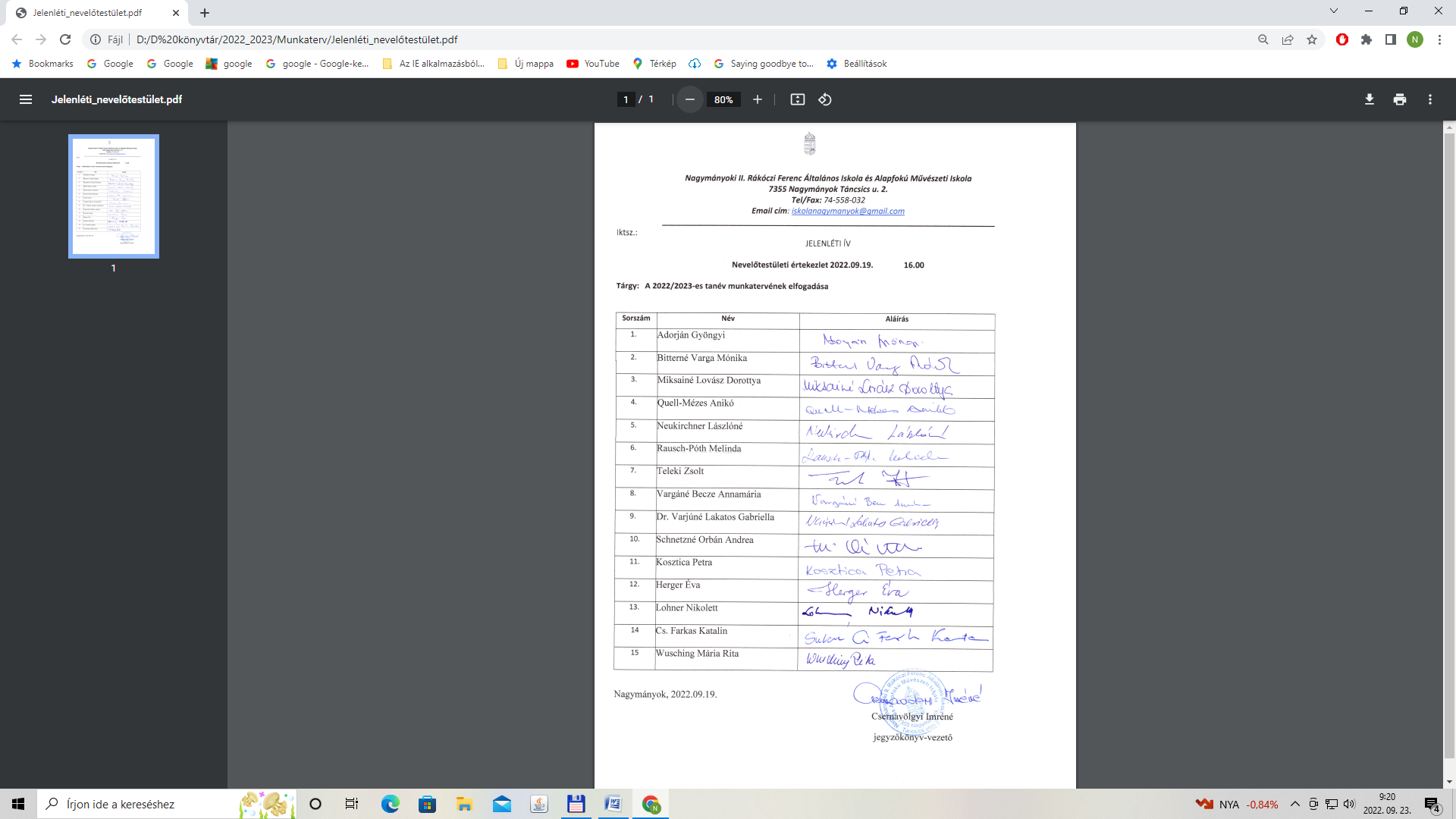 OSZTÁLYKÉPZÉSI FORMA LÉTSZÁMOSZTÁLYFŐNÖK1német nem. nyelvoktatóSchnetzné Orbán Andrea2német nem. nyelvoktatóLohner Nikolett3német nem. nyelvoktatóKosztica Petra4német nem. nyelvoktatóVargáné Becze Annamária5német nem. nyelvoktatóAdorján Gyöngyi Mária6német nem. nyelvoktatóBitterné Varga Mónika7német nem. nyelvoktatóNeukirchner Lászlóné8német nem. nyelvoktatóTeleki ZsoltMUNKAKÖZÖSSÉG MEGNEVEZÉSEMUNKAKÖZÖSSÉG VEZETŐTermészettudományi munkaközösségNeukirchner LászlónéTársadalomtudományi munkaközösségAdorján GyöngyiNémet nemzetiségi munkaközösségSchnetzné Orbán AndreaMEGNEVEZÉSEFELELŐS(ÖK)DÖK munkáját segítő pedagógusTeleki ZsoltTovábbtanulásért felelős pedagógusMiksainé Lovász DorottyaBECS vezető pedagógusAdorján Gyöngyi MáriaSport, szabadidő felelősTeleki ZsoltFaliújságokért felelős pedagógusKosztica PetraHonlap tartalmakért felelős pedagógusLinde GyulaEFOP 3.3.7 felelősWusching RitaIDŐPONTFELADAT2022.09.19Érintésvédelmi, munkavédelmi és tűzvédelmi oktatás a dolgozóknak2022.09.01Balesetvédelmi, munkavédelmi és tűzvédelmi oktatás a tanulóknak2022.10.03TűzriadóIDŐPONTVIZSGA2023.06.05Írásbeli osztályozó vizsga2023.06.06Szóbeli osztályozó vizsgaIDŐPONTVIZSGA2023.08.25JavítóvizsgaIDŐPONTVIZSGA2023.01.09-11Félévi hangszeres meghallgatások2023.05.24-26Hangszeres alapvizsga – szolfézs alapvizsga2023.06.01-02Év végi hangszeres meghallgatások IDŐPONTVIZSGA2023.03 - 05DSD I – 8 főIDŐPONTMEGNEVEZÉSFELELŐS2022.09.30.2022.10.14.Első évfolyamos (DIFER)Érintett tanulók jelentése a Hivatal feléSchnetzné Orbán AndreaWusching Mária Rita2022.09.14Idegen nyelvi próbamérésWusching Mária Rita2022.10.11Bemeneti 8. osztály matek-szövegértésWusching Mária Rita2022.10.13Bemeneti 8. osztály természet-nyelvWusching Mária Rita2022.10.25Bemeneti 6. osztály matek-szövegértésWusching Mária Rita2022.10.27Bemeneti 6. osztály természet-nyelvWusching Mária Rita2022.11.15Bemeneti 4. osztály matek-szövegértésWusching Mária Rita2022.11.17Bemeneti 5. osztály matek-szövegértésWusching Mária Rita2023.05. 1-2 hétKimeneti OM online mérés 8. o.Wusching Mária Rita2023.05. 3-4 hétKimeneti OM online mérés 6. o.Wusching Mária Rita2023.05. 2-3 hétKimeneti OM online mérés 7. o.Wusching Mária RitaIDŐPONTMEGNEVEZÉSFELELŐSTANÍTÁS NÉLKÜLI MUNKANAPOKTANÍTÁS NÉLKÜLI MUNKANAPOKPedagógiai célra felhasználható tanítás nélküli munkanapok száma (ált. isk. 6 nap, AMI 6 nap)Pedagógiai célra felhasználható tanítás nélküli munkanapok száma (ált. isk. 6 nap, AMI 6 nap)2022. december 21.Karácsonyi kézműves (1-8 osztály)2023. március 17.Rákóczi nap (sportos állomásos vetélkedő) Iskolánk névadójának tiszteletére2023. április 5.Környezetvédelmi nap (Szemétgyűjtés a településen)2023. június 9.Osztálykirándulásra fordítható 1 tanítás nélküli munkanapIDŐPONTMEGNEVEZÉSFELELŐS2022. október 6.Az aradi vértanúk napja (október 6.)Varjúné Lakatos Gabriella2023. február 24.A diktatúrák áldozatainak emléknapja (feb. 25.)Varjúné Lakatos Gabriella2023. március 17.Rákóczi NapTeleki Zsolt2023. április 17.A holokauszt áldozatainak emléknapja (ápr. 16.)Miksainé Lovász Dorottya2023. június 2.A Nemzeti Összetartozás Napja (június 4.)Wusching RitaIDŐPONT MEGNEVEZÉS FELELŐS 2022.10.21. iskolai2022.10.23. városiAz október 23-ai nemzeti ünnepVarjúné Lakatos Gabriella2022.12.16. városiNemzetiségek napjaSchnetzné Orbán Andrea2023.03.14. iskolai2023.03.15. városiA március 15-ei nemzeti ünnepVarjúné Lakatos Gabriella2022. március 20.DIÁKKÖZGYŰLÉSIDŐPONTÉRTEKEZLET MEGNEVEZÉSE2022.08.22Nevelőtestületi alakuló értekezlet2022.08.29Nevelőtestületi tanévnyitó értekezlet2022.09.19Nevelőtestületi értekezlet (munkaterv elfogadása)2023.01.16Félévi osztályozó értekezlet2023.01.30Félévi nevelőtestületi értekezlet2023.03.20Nevelőtestületi értekezlet (lemorzsolódási veszélyek)2023.06.12Év végi osztályozó értekezlet2023.06.23Év végi nevelőtestületi értekezlet (táborok előkészítése)IDŐPONTMEGNEVEZÉS2023.01.09 – 2023.01.13Testtömegindex (BMI)2023.01.23 – 2023.01.27Testzsírszázalék-mérés2023.02.06 – 2023.02.1020 méteres állóképességi ingafutás teszt2023.02.20 – 2023.02.24Ütemezett hasizomteszt2023.03.06 – 2023.03.10Törzsemelés teszt2023.03.20 – 2023.03.24Ütemezett fekvőtámasz teszt2023.04.17 – 2023.04.21Kézi szorítóerő Mérése2023.05.08 – 2023.05.12Helyből távolugrás teszt2023.05.22 – 2023.05.26Hajlékonysági teszt2023.06.15NETFIT feltöltési határidőDÁTUMMEGNEVEZÉS2022. szeptember 19.Szülői értekezlet, meghívott vendég az Iparkamarától (Vörös Mária beiskolázási felelős)2022. október17. A 8. osztályban pályaválasztási szülői értekezletet tartunk2022. november és 2023. február között Valamennyi középiskolát fogadunk 1-1 tanóra keretében (9-10 környékbeli középiskolát jelent)2023. április 19.Bemutató órák az első osztályban (matematika, anyanyelv, nyelvoktató nemzetiségi órák) DÁTUMMEGNEVEZÉS2022. decemberIV. korcsoport teremfoci (Bonyhád)2023. áprilisI. II. IV. korcsoport műfüves foci (Bonyhád)2023. áprilisIV. korcsoport lány foci (Bonyhád)2023. májuskisiskolások atlétikai verseny (Bonyhád)2023. májuskisiskolások labdarúgó diákolimpiája (Bonyhád)2023. februárRézfúvós találkozó (Szekszárd)2023. márciusMegyei zongoraverseny (Szekszárd)2023. áprilisFuvolaverseny (Tolna)DÁTUMMEGNEVEZÉS2022. októberBolyai matematika csapatverseny (Bonyhád)2022. novemberZrínyi Ilona Matematikaverseny (Bonyhád)2022. novemberKenguru Matematika verseny2023. februárHevesy kémia versenySzeptember 2022 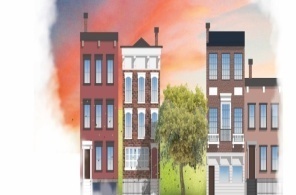 Szeptember 2022 Szeptember 2022 Szeptember 2022 Szeptember 2022 Szeptember 2022 hétfőhétfőkeddkeddszerdaszerdacsütörtökcsütörtökpéntekpéntekszombatszombatvasárnapvasárnap29293030313111223344Beszoktatós táborBeszoktatós táborBeszoktatós táborBeszoktatós táborBeszoktatós táborBeszoktatós táborElső tanítási napElső tanítási nap556677889910101111Zeneiskola első tanítási napZeneiskola első tanítási nap1212131314141515161617171818Szakkörök indulásaSzakkörök indulása tankönyv pótrendelés  tankönyv pótrendelés StrudelfestStrudelfestStrudelfestStrudelfest1919202021212222232324242525Balesetvédelmi okt. Szülői értekezlet 17.00Balesetvédelmi okt. Szülői értekezlet 17.00 om mérés feltöltési határidő  om mérés feltöltési határidő 262627272828292930301122 HAT pályázatElőkészítő óra 7.o  HAT pályázatElőkészítő óra 7.o Népmese napjaDifer jelentés határidő Népmese napjaDifer jelentés határidő 3344MegjegyzésekMegjegyzésekMegjegyzésekMegjegyzésekMegjegyzésekMegjegyzésekMegjegyzésekMegjegyzésekMegjegyzésekMegjegyzésekOktóber 2022 Október 2022 Október 2022 Október 2022 Október 2022 hétfőkeddkeddszerdaszerdacsütörtökcsütörtökpéntekpéntekszombatszombatvasárnapvasárnap2627272828292930301122 idősek világnapja  idősek világnapja 3445566778899 TűzriadóHAT pályázat  állatok világnapjaHAT pályázat  állatok világnapjaHAT pályázat HAT pályázat HAT pályázat  Aradi VértanúkHAT pályázat  Aradi VértanúkHAT pályázat HAT pályázat HAT pályázat 10111112121313141415151616bemeneti mérés 8.osztálySzöv. – mat. 4 x 45 percHAT pály. beszámoló bemeneti mérés 8.osztálySzöv. – mat. 4 x 45 percHAT pály. beszámoló bemeneti mérés 8.osztálytermészetismeret – idegen nyelv 4 x 45 perc bemeneti mérés 8.osztálytermészetismeret – idegen nyelv 4 x 45 perc  Difer lebonyolítás határideje  Difer lebonyolítás határideje  KIR_STAT határidő  KIR_STAT határidő 17181819192020212122222323 8.o. továbbtanulási szülői értekezlet  kakaó koncert  kakaó koncert  Október 23 ünnepség  Október 23 ünnepség 24252526262727282829293030 bemeneti mérés 6.osztályszövegértés - matematika 4 x 45 perc bemeneti mérés 6.osztályszövegértés - matematika 4 x 45 percbemeneti mérés 6.osztálytermészetismeret – idegen nyelv 4 x 45 perc bemeneti mérés 6.osztálytermészetismeret – idegen nyelv 4 x 45 perc  közzétételi lista határidő  közzétételi lista határidő  Őszi szünet  Őszi szünet Őszi szünet Őszi szünet 3111MegjegyzésekMegjegyzésekMegjegyzésekMegjegyzésekMegjegyzésekMegjegyzésekMegjegyzésekMegjegyzésekMegjegyzésekMegjegyzések Őszi szünet November 2022November 2022November 2022hétfőkeddszerdacsütörtökpéntekszombatvasárnap31123456Őszi szünet Őszi szünet Őszi szünet Őszi szünet Őszi szünet Őszi szünet 78910111213 Márton nap 14151617181920 bemeneti mérés 4.o szövegértés-matematika 4 x 30 perc bemeneti mérés 5.o szövegértés-matematika 4 x 30 perc 21222324252627 ADVENT 1 2829301234 Fogadóóra 56MegjegyzésekMegjegyzésekMegjegyzésekMegjegyzésekMegjegyzések December 2022 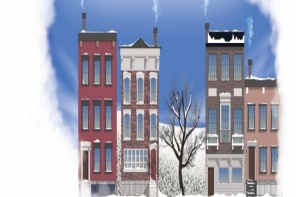  December 2022  December 2022 hétfőkeddszerdacsütörtökpéntekszombatvasárnap2829301234 ADVENT 2Jelentkezés a központi írásbelire  fogyatékos emberek világnap 567891011 Zeneiskolai Mikulás  ADVENT 3AJPT beadási határidő 12131415161718 ADVENT 4 19202122232425 Karácsonyi hangverseny Tanítás nélküli munkanapKarácsonyi kézműves  Téli szünet Téli szünet Téli szünet Téli szünet  Karácsony 2627282930311 Téli szünetKarácsony Téli szünet Téli szünet Téli szünet Téli szünet Téli szünet 23MegjegyzésekMegjegyzésekMegjegyzésekMegjegyzésekMegjegyzésekJanuár 2023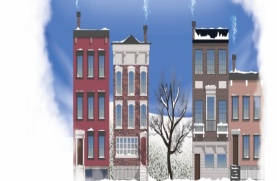 Január 2023Január 2023hétfőkeddszerdacsütörtökpéntekszombatvasárnap2627282930311 Téli szünet 2345678 Téli szünet 9101112131415 zene_félévi meghallgatásNETFIT indulás zene_félévi meghallgatás zene_félévi meghallgatás 16171819202122 Osztályozó értekezlet  zene_tanszaki koncert  Első félév vége  10.00 központi írásbeli 23242526272829 Értesítők kiadása 3031MegjegyzésekMegjegyzésekMegjegyzésekMegjegyzésekMegjegyzések 17.00 Szülői értekezletFélévi nevelőtestületi értekezlet  14.00 központi írásbeli PÓT Február 2023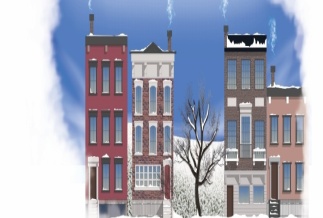 Február 2023Február 2023hétfőkeddszerdacsütörtökpéntekszombatvasárnap303112345 FARSANG Szülői bál 6789101112 lemorzsolódási jelentés 13141516171819 KUCKÓ 1 20212223242526 anyanyelv napja  Jelentkezési lapok elküldésének határideje   kommunista diktatúra áldozatai272812345KUCKÓ 2 67MegjegyzésekMegjegyzésekMegjegyzésekMegjegyzésekMegjegyzésekMárcius 2023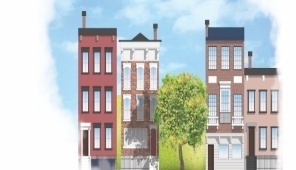 Március 2023Március 2023hétfőkeddszerdacsütörtökpéntekszombatvasárnap2728123456789101112 Értesítés évismétlés veszélyéről 13141516171819 KUCKÓ 3  március 15. ünnepségTovábbképzési program  Nemzeti ünnep  Rákóczi nap tanítás nélküli munkanap 20212223242526Lomorzsolódási ért.  Fogadóóra  Víz világnapja 27282930311234MegjegyzésekMegjegyzésekMegjegyzésekMegjegyzésekMegjegyzésekÁprilis 2023Április 2023Április 2023hétfőkeddszerdacsütörtökpéntekszombatvasárnap2728293031123456789 Környezetvédelmi nap_szemétszedésTanítás nélküli munkanap  Tavaszi szünet Tavaszi szünet Tavaszi szünet Tavaszi szünet 10111213141516 Tavaszi szünet Tavaszi szünetMagyar költészet napja 17181920212223 Holokauszt áldozatok  1.o. beiratás 1.o. beiratás  Föld napja 24252627282930 Fenntarthatóság Fenntarthatóság Fenntarthatóság Fenntarthatóság Fenntarthatóság  Felvételi értesítési határidő 12MegjegyzésekMegjegyzésekMegjegyzésekMegjegyzésekMegjegyzésekMájus 2023 Május 2023 Május 2023 hétfőkeddszerdacsütörtökpéntekszombatvasárnap12345678910111213141516171819202122232425262728 Szolfézs-Hangszeres alapvizsgák Szolfézs-Hangszeres alapvizsgák Szolfézs-Hangszeres alapvizsgák293031123456MegjegyzésekMegjegyzésekMegjegyzésekMegjegyzésekMegjegyzésekJúnius 2023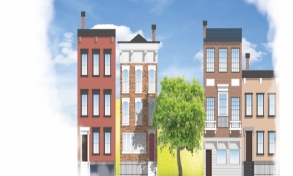 Június 2023Június 2023hétfőkeddszerdacsütörtökpéntekszombatvasárnap2930311234 Hangszeres meghallg.  Hangszeres meghallg Nemzeti összetart. 567891011 Osztályozó vizsga Osztályozó vizsga  OsztálykirándulásTanítás nélküli munkanap 12131415161718 Osztályozó értekezlet  Utolsó tanítási nap  17.00 Ballagás 19202122232425 Méhek világnapja  Tanévzáró értekezlet 26272829301234MegjegyzésekMegjegyzésekMegjegyzésekMegjegyzésekMegjegyzésekIDŐPONTMEGNEVEZÉS2022. szeptember 19. 17.00Szülői értekezlet valamennyi osztály számára2022. október 17. 17.00Pályaválasztási szülői értekezlet 8.o.2023. január 30. 17.00Szülői értekezlet - félévi eredmények értékelése2023. március 10.Értesítés levélben (bukásra álló tanuló esetén)2023. március 20. 17.00Az értesített szülők szülői értekezlete (fogadóóra)IDŐPONTMEGNEVEZÉS2022. november 28. 17.00Fogadó óra2023. március 20. 17.00Fogadó óraIDŐPONTMEGNEVEZÉS2022. szeptember 19. 18.00iskolaszék – munkaterv véleményezése2023. június 23. 18.00iskolaszék – év végi beszámoló véleményezéseSzervezet neveszervezet jellegeEgyüttműködés formájaNagymányoki Német Nemzetiségi Önkormányzatnemz. önkormányzatintézményünk támogatójaközös programok, együttműködési megállapodásNagymányoki Roma Nemzetiségi Önkormányzatnemz. önkormányzatközös rendezvények, tanulók támogatásaNagymányok Város Önkormányzataönkormányzatközös rendezvényekNagymányoki Közművelődési Központintézményközös programok intézményünk támogatójaNagymányoki Pitypang Óvodaintézménybeiskolázás, rendezvényekNagymányok Város TVvállalkozóPR tevékenység, intézményünk támogatójaNagymányoki Sportegyesületegyesülettanórán kívüli sport tevékenység„GlückAuf” Nagymányoki Hagyományőrző Egyesületnemz. egyesületközös programokutánpótlás nevelésNagymányokiÖnkéntes Tűzoltó Egyesületegyesületintézményünkben ifjúsági csapat működikPolgárőrségNagymányokegyesületrendezvényeink biztosításaNagymányoki Római Katolikus EgyházközségEgyházközségerkölcstanoktatás, közös adventi rendezvényekNagymányoki Evangélikus EgyházközségEgyházközségerkölcstanoktatás, közös adventi rendezvényekEGYÉB FOGLALKOZÁS MEGNEVEZÉSECSOPORTOK SZÁMALÉTSZÁMFOGLALKOZÁST VEZETŐ PEDAGÓGUSmatematika korrepetálás (1-8 osztályon)minden évfolyamon859Miksainé Lovász DorottyaSchnetzné Orbán AndreaKosztica PetraVargáné Becze AnnamáriaNeukirchner Lászlónémagyar korrepetálás (1-8 osztályon)1-3-5-6-7-8 évfolyamokon642Lohner NikolettVarjúné Lakatos GabriellaAdorján GyöngyiEGYÉB FOGLALKOZÁS MEGNEVEZÉSE CSOPORTOK SZÁMALÉTSZÁMFOGLALKOZÁST VEZETŐ PEDAGÓGUSBTMN_112Quell-Mézes AnikóBTMN_214Schnetzné Orbán AndreaBTMN_313Lohner NikolettBTMN_412Neukirchner LászlónéBTMN_5-6-813Neukirchner LászlónéEGYÉB FOGLALKOZÁS MEGNEVEZÉSECSOPORTOK SZÁMALÉTSZÁMFOGLALKOZÁST VEZETŐ PEDAGÓGUSmatematika tehetségfejlesztő (5-8 osztályon)minden héten226Neukirchner LászlónéEGYÉB FOGLALKOZÁS MEGNEVEZÉSECSOPORTOK SZÁMALÉTSZÁMFOGLALKOZÁST VEZETŐ PEDAGÓGUSEGYÉB FOGLALKOZÁS MEGNEVEZÉSECSOPORTOK SZÁMALÉTSZÁMFOGLALKOZÁST VEZETŐ PEDAGÓGUSNemzetiségi Tánc142Schnetzné Orbán AndreaIrodalmi színpad115Varjúné Lakatos GabriellaEGYÉB FOGLALKOZÁS MEGNEVEZÉSECSOPORTOK SZÁMALÉTSZÁMFOGLALKOZÁST VEZETŐ PEDAGÓGUSAsztalitenisz128Teleki ZsoltEGYÉB FOGLALKOZÁS MEGNEVEZÉSECSOPORTOK SZÁMALÉTSZÁMFOGLALKOZÁST VEZETŐ PEDAGÓGUSFOGLALKOZÁS IDŐPONTJAINemzetiségi kórus112Herger Évacsütörtök: 14.30-16.00EGYÉB FOGLALKOZÁS MEGNEVEZÉSECSOPORTOK SZÁMALÉTSZÁMFOGLALKOZÁST VEZETŐ PEDAGÓGUSNapközi 1.o.121Miksainé, Tolácziné, Lohner NikolettNapközi 2.o.127Rausch-Poth Melinda, Quell-Mézes Anikó Napközi 3.o.118Vargáné, Kosztica Petra, Adorján GyöngyiNapközi 4-5o.118Vargáné, Kosztica Petra, Napközi 6-8.118Bitterné, Varjúné, NeukirchnernéEGYÉB FOGLALKOZÁS MEGNEVEZÉSECSOPORTOK SZÁMALÉTSZÁMFOGLALKOZÁST VEZETŐ PEDAGÓGUSEFOP-335Pályázati szakkörök (lásd. pályázatok)RádiósokSzövegelőkÚjságírókÖko-manók13141323Dr. Varjúné Lakatos GabriellaVargáné Becze AnnamáriaMiksainé Lovász DorottyaBitterné Varga MónikaNév/HónapIX.X.XI.XII.I.II.III.IV.V.VI.Bitterné Varga MónikaxKosztica PetraxQuell-Mézes AnikóxHerger ÉvaxNév/HónapIX.X.XI.XII.I.II.III.IV.V.VI.Természettudományi munkaközösség (Neukirchner Lászlóné)Természettudományi munkaközösség (Neukirchner Lászlóné)Természettudományi munkaközösség (Neukirchner Lászlóné)Természettudományi munkaközösség (Neukirchner Lászlóné)Természettudományi munkaközösség (Neukirchner Lászlóné)Természettudományi munkaközösség (Neukirchner Lászlóné)Természettudományi munkaközösség (Neukirchner Lászlóné)Természettudományi munkaközösség (Neukirchner Lászlóné)Természettudományi munkaközösség (Neukirchner Lászlóné)Természettudományi munkaközösség (Neukirchner Lászlóné)Természettudományi munkaközösség (Neukirchner Lászlóné)munkaterv alapjánTársadalomtudományimunkaközösség (Adorján Gyöngyi)Társadalomtudományimunkaközösség (Adorján Gyöngyi)Társadalomtudományimunkaközösség (Adorján Gyöngyi)Társadalomtudományimunkaközösség (Adorján Gyöngyi)Társadalomtudományimunkaközösség (Adorján Gyöngyi)Társadalomtudományimunkaközösség (Adorján Gyöngyi)Társadalomtudományimunkaközösség (Adorján Gyöngyi)Társadalomtudományimunkaközösség (Adorján Gyöngyi)Társadalomtudományimunkaközösség (Adorján Gyöngyi)Társadalomtudományimunkaközösség (Adorján Gyöngyi)Társadalomtudományimunkaközösség (Adorján Gyöngyi)munkaterv alapjánNemzetiségi munkaközösség (Schnetzné Orbán Andrea)Nemzetiségi munkaközösség (Schnetzné Orbán Andrea)Nemzetiségi munkaközösség (Schnetzné Orbán Andrea)Nemzetiségi munkaközösség (Schnetzné Orbán Andrea)Nemzetiségi munkaközösség (Schnetzné Orbán Andrea)Nemzetiségi munkaközösség (Schnetzné Orbán Andrea)Nemzetiségi munkaközösség (Schnetzné Orbán Andrea)Nemzetiségi munkaközösség (Schnetzné Orbán Andrea)Nemzetiségi munkaközösség (Schnetzné Orbán Andrea)Nemzetiségi munkaközösség (Schnetzné Orbán Andrea)Nemzetiségi munkaközösség (Schnetzné Orbán Andrea)munkaterv alapjánVizsgált tevékenységEllenőrző személyEllenőrzés ideje, rendszerességeTanmenetek, munkatervekIntézményvezető és helyettesSzeptember 15.KRÉTA naplók, adminisztrációIntézményvezető és helyettesHavonta (KRÉTA-Napló zárás)Pedagógusok munkavégzéseIntézményvezető és helyettesFolyamatosTankönyvrendelésIntézményvezető és helyettesSzeptember, februárBizonyítványok, anyakönyvekIntézményvezető helyettes, Szeptember, JúniusDiákönkormányzat munkájaDiákönkormányzat-vezetőFolyamatosMunkaközösségek munkájának értékeléseMunkaközösség-vezetőFéléventeOktató-nevelő munka értékeléseIntézményvezető és helyettesFéléventeÓralátogatásIntézményvezető és helyettesFolyamatosIskolai beiratkozás (általános iskola)Intézményvezető MárciussPedagógiai programIntézményvezetőÉventeKompetenciamérésIntézményvezető helyettesMájusIskolai rendezvények, ünnepségekMunkaközösség-vezetőkFolyamatosTanulók munkájának ellenőrzéseSzaktanárokFolyamatosTehetséggondozásIntézményvezető helyettesFolyamatosFelzárkóztatásIntézményvezető helyettesFolyamatosSzemélyiség- és közösségfejlesztésMunkaközösség-vezetőkFolyamatosLemorzsolódási mutatókOsztályfőnökökFolyamatosGyermekvédelemIntézményvezető FolyamatosTakarítás, karbantartásIntézményvezető helyettesFolyamatosGyermekétkeztetésIntézményvezető helyettesFolyamatosMunkavédelemIntézményvezető FolyamatosAdminisztrációIntézményvezető és helyettesFolyamatosSzülők, Szülői szervezetIntézményvezető FéléventeTerületVIIIIX.X.XI.XII.XII.I.I.II.II.III.III.IV.V.VI.VII.BeszerzésekitivivivivivLeltárititititititivivitititititititKarbantartásivitititititititititivivititititTakarításivÉtkeztetésititititititititititititititMunkavédelemihihihihDekorációofofofofofofofofofofofofofofNapló törzslap biz.ihihihihTanmenetek ivEllenőrzőofofofofofofofofofofofofofofAdminisztrációihihihihihihihihihihihihihivFoglalkozásokivihmkvivihmkvivihmkvivihmkvivihmkvivihmkvivihmkvivihmkvivihmkvivihmkvivihmkvivihmkvivihmkvivihmkvTanórán kív. fogl.ivihmkvivihmkvivihmkvivihmkvivihmkvivihmkvivihmkvivihmkvivihmkvivihmkvivihmkvivihmkvivihmkvivihmkvNapközis ellátásivivihihihihihihihihihihihihTehetséggondozásivihmkvivihmkvivihmkvivihmkvivihmkvivihmkvivihmkvivihmkvivihmkvivihmkvivihmkvivihmkvivihmkvivihmkvFelzárkóztatásivihmkvivihmkvivihmkvivihmkvivihmkvivihmkvivihmkvivihmkvivihmkvivihmkvivihmkvivihmkvivihmkvivihmkvSzemélyiségfejlesztésofofofofofofofofofofofofofivKözösségfejlesztésofofofofofofofofofofofofofivNemz. nyelv és hagy.mkvmkvmkvmkvmkvmkvmkvmkvmkvmkvmkvmkvmkvivSNI – BTMN ellátásivihihihihivGyermekvédelemivivivivivivivivivivivivivivivivMérésekivmkvmkvmkvivivBeiskolázásivPályaválasztásihihihihRendezvények, ünnepekivmkvmkvmkvmkvmkvmkvmkvmkvmkvmkvmkvmkvmkvivTáborozásmkvivmkvTanulói szokásrendivihivihivihivihivihivihivihivihivihivihivihivihivihivihÜgyeleti rendivihivihivihivihivihivihivihivihivihivihivihivihivihivihKapcsolattartás a szülőkkelivihivihivihivihivihivihivihivihivihivihivihivihivihivihKapcsolat a fenntartóvalivihivihivihivihivihivihivihivihivihivihivihivihivihivihKapcsolatszervezetekkelivihivihivihivihivihivihivihivihivihivihivihivihivihivihNévKépzési Intézmény Képzés időpontjaJelenlegi évfolyamTámogatás összege Továbbképzés valamennyi kollégalemorzsolódás csökkentésenovember5 óra---2022. augusztus 31.Óvónők meghívása a tanévnyitó kerti-party-ra.intézményvezetőintézményvezető2022. november 23.Óvónők látogatása az 1. osztályban, tanórák megtekintéseintézményvezető, 1. osztálytanítókintézményvezető, 1. osztálytanítók2023. január elejeplakát és prospektus a környező óvodákba (Nagymányok, Váralja, Kismányok, Máza)intézményvezetőintézményvezető2023.február 13.Kuckó program a leendő elsősöknek(óvodásoknak játékos kézműves, szülőknek beszélgetés az intézmény vezetőjével)intézményvezető, leendő 1. osztálytanítókintézményvezető, leendő 1. osztálytanítók2023. február 27.Kuckó program a leendő elsősöknek(óvodásoknak játékos kézműves, szülőknek beszélgetés a nemzetiségi mkk vezetővel)német mkk vezető,leendő 1. osztálytanítóknémet mkk vezető,leendő 1. osztálytanítók2023. március 13.Kuckó program a leendő elsősöknek(óvodásoknak játékos kézműves, szülőknek beszélgetés a zenetanárokkal, kicsik koncertje)zenetanárok, leendő 1. osztálytanítókzenetanárok, leendő 1. osztálytanítók2023. április 19.Nyílt nap az 1. osztályban (beíratáshoz kapcsolódóan)német óramatematika óramagyar óraNyílt nap az 1. osztályban (beíratáshoz kapcsolódóan)német óramatematika óramagyar óraintézményvezető, 1. osztálytanítókA kitűzött cél megfogalmazásaA cél elérésének tervezett dátumaA cél elérését jelző sikerkritériumokminden tantárgyból kompetencia-fejlesztő feladatok gyakorlásafolyamatosszövegértés, logika, képelemzés, grafikon, illusztráció nem idegen a tanulónakkompetencia-mérési adatok tanulókra vonatkozó elemzéseminden tanév március hónapösszehasonlító eredmények az előző teljesítményből kiindulvakompetencia-mérési adatok pedagógusokra vonatkozó elemzéseminden tanév március hónapszaktanárok módszertani megújulása, nagyobb hangsúly a kevésbé eredményes területekre kompetencia-mérési adatok speciális elemzéseminden tanév március hónappedagógus távollétek, helyettesítések, tanulói értékelések gyakoriságakompetencia-mérési adatok elemzése:intézkedési terv vagy stabilizációs tervminden tanév végeAz eredmények tükrében a megfelelő terv elkészítése.A kitűzött cél megfogalmazásaA cél elérésének tervezett dátumaA cél elérését jelző sikerkritériumokPedagógusok módszertani kultúrájának vizsgálataminden tanév október 31.óralátogatási megbeszélések, segítség nyújtása, IKT eszközök használata, új módszertani elemek használataTanév eleji ismétlő időszak betervezéseminden tanév szeptember 15két hetes ismétlő időszak, tanmenetek és naplókPedagógusok digitális tábla használatának segítése, ellenőrzéseminden tanév október 31.minden nevelő biztonságosan használja, gyakorló feladatokat jelöl ki, linkekkel szorgalmazza az otthoni internethasználatát.Napközis foglalkozásokon a hatékony tanulás segítésefolyamatoskompetencia-fejlesztő, tanulási képességeket erősítő technikák gyakorlása (szövegkiemelés, vázlat, illusztráció, grafikon vizsgálat, …)Tanulók értékelése, pozitív megerősítésfolyamatoseredmények publikálása, jutalmazás, faliújságSsz.A kitűzött cél megfogalmazásaA cél elérésének tervezett dátumaA cél elérését jelző sikerkritériumokfejlesztő foglalkozások, korrepetálásokfolyamatoskompetencia-fejlesztő, tanulási képességeket erősítő technikák gyakorlása (szövegkiemelés, vázlat, illusztráció, grafikon vizsgálat, …)osztályokra és tantárgyakra lebontott problémák megfogalmazásafolyamatoskompetencia-fejlesztő, tanulási képességeket erősítő technikák gyakorlása (szövegkiemelés, vázlat, illusztráció, grafikon vizsgálat, …)tanulókra lebontott problémák megfogalmazása (disgrafia, dislexia, discalculia prevenció)folyamatosegyéni tanulói mappák, fejlesztési tervek, tanulói elemzésektanulói fejlesztési tervek archiválásafolyamatossegítség az előforduló hasonló esetek kapcsánEFOP-3.3.7-17-2017-00019Informális és nem formális tanulási lehetőségek kialakítása Gyönkön és Nagymányokon4 elem fenntartási kötelezettség(2023. december 31-ig)- újságíró szakkör 2 óra/hét- iskolarádió szakkör 2 óra/hét- ÖKO – manók szakkör 2 óra/hét- beszédgyakorlatok szakkör 1óra/hétVerseny megnevezéseVerseny helyszíneDátumaLétsz.Kmszemély-autó kisbusz Bolyai Matematikai csapatversenyBonyhád megyei  Budapesten országos2022. október2022. novemberEredménytől függően1 csapat / egy alkalom2x7 km Bonyhád 2x177 km Budapest1.500,-20.000,-Sziporka egyéni matematika versenyBudapest országos2021. áprilisEredménytől függően – egyéni / egy alkalom2x177 km Budapest20.000,-Zrínyi Ilona matematika versenyBonyhád megyei Kecskemét országos2023. február 2023. márciusEredménytől függően – egyéni / egy alkalom2x7 km Bonyhád2x142 km Kecskemét1.500,-15.000,-Kenguru Nemzetközi Matematika versenyBudapest országos2023. áprilisEredménytől függően – egyéni / egy alkalom2x177 km Budapest20.000,-Internetes matematika verseny-2023. tavaszhelyben díjazás-IV. korcsoport teremfoci (Bonyhád)Bonyhád2022. decembercsapat kisbusszal2x7 km Bonyhád5.000,-I. II. IV. korcsoport műfüves foci (Bonyhád)Bonyhád2023. ápriliscsapat kisbusszal2x7 km Bonyhád5.000,-IV. korcsoport lány foci (Bonyhád)Bonyhád2023. ápriliscsapat kisbusszal2x7 km Bonyhád5.000,-kisiskolások atlétikai verseny (Bonyhád)Bonyhád2023. májuscsapat kisbusszal2x7 km Bonyhád5.000,-kisiskolások labdarúgó diákolimpiája (Bonyhád)Bonyhád2023. májuscsapat kisbusszal2x7 km Bonyhád5.000,-Megyei zongoraverseny (Tolna)2023. április2X38 km Tolna5.000,-Összesen83.000,-25.000,-tagjai:tantárgy:évfolyam:Lohner Nikolettmagyar nyelv és irodalom,történelem1.5-8.Rausch–Póth Melindamagyar nyelv és irodalom, ének, rajz2.Mézes Anikóegyéni fejlesztés1.,2.Adorján Gyöngyimagyar nyelv és irodalom,etika3,5., 8.3-4., 7-8.Dr. Varjúné Lakatos Gabriellamagyar nyelv és irodalom, 4.,6.,7.Feladatok:Tevékenységek:1.Az országos mérésekre való felkészülés segítése, folyamatos tréning egységes eljárásokkalAz országos mérésekre való felkészülés segítése, folyamatos tréning egységes eljárásokkal2.Tantárgyak közötti integráció erősítéseTananyag, követelmények áttekintése.3.Évfolyamonkénti egymásra épülés segítése – kiemelten 4., 5. évfolyamon1-4, 5-8. évfolyamok tananyagának, követelményeinek követése.4.Logikus gondolkodás, szövegértés, szövegalkotás fejlesztése, szövegértési tréningTantárgyak, kollégák közötti egyeztetés, egységesen kiemelt feladatként kezelés.5.Lemorzsolódási mutatók követéseRászoruló tanulók megsegítése, egyeztetések osztályfőnökökkel, érintett szaktanárokkal, szülőkkel.6.Óralátogatások, bemutató óra, szakmai konzultációkA szövegértés, szövegalkotás, logikus gondolkodás, lényeglátás együttes fejlesztésének követése, pedagóguskompetenciák.7.Jeles napokról megemlékezések, programok szervezése, lebonyolításában részvétel.Műsorok, faliújságok aktuális anyagokkal való díszítése.IDŐPONTMEGNEVEZÉSFELELŐS2022.10.11Bemeneti 8. osztály matek-szövegértésAdorján Gyöngyi munkaközösség-vezető, ésminden munkaközösségi tag2022.10.25Bemeneti 6. osztály matek-szövegértésAdorján Gyöngyi munkaközösség-vezető, ésminden munkaközösségi tag2022.11.15Bemeneti 4. osztály matek-szövegértésAdorján Gyöngyi munkaközösség-vezető, ésminden munkaközösségi tag2022.11.17Bemeneti 5. osztály matek-szövegértésAdorján Gyöngyi munkaközösség-vezető, ésminden munkaközösségi tag2023.05.1-2hétKimeneti OM online mérés 8. o.Adorján Gyöngyi munkaközösség-vezető, ésminden munkaközösségi tag2023.05.3-4hétKimeneti OM online mérés 6. o.Adorján Gyöngyi munkaközösség-vezető, ésminden munkaközösségi tag2023.05.2-3hétKimeneti OM online mérés 7. o.Adorján Gyöngyi munkaközösség-vezető, ésminden munkaközösségi tagfeladatmegvalósítás érdekében tervezett tevékenységekMegfelelő alapok – készségek, képességek fejlesztése - a továbbhaladás érdekében.Óralátogatások, megbeszélések, szakmai konzultációk.A kiemelt figyelmet igénylő tanulókról nyert tapasztalatokról folyamatos konzultáció a gyermekek és egymás munkájának megsegítése érdekében is.Egyéni differenciálás tanórákon, korrepetálásokon, folyamatos gyakoroltatás.Anyanyelvi ismeretek, a kultúra, művészetek iránt fogékonyság erősítése.Színházlátogatás, könyvtári órák szervezése.A könyv szeretetére nevelés címszó alatt, régi könyvtárak látogatása.A füzet-, munkafüzethasználat esztétikájának javítása.Az olvasás-és íráskészség (igényes füzetvezetés) fejlesztése (félévente egy jegy magyarból a füzetvezetésre)A szóbeli és írásbeli kommunikációs készség, véleménynyilvánítás megfelelő módjának közös fejlesztése. Információszerzésről, - átadásról annak etikus módjáról ismeretátadás etika, osztályfőnöki, magyar és könyvtári órákon. A hatékony, önálló tanulás készségeinek-képességeinek támogatása digitálisan végezhető feladatok gyakoroltatásával is. Szakmai ismeretek bővítése autodidakta módon illetve továbbképzések segítségével.Részvétel, közreműködés az iskola és a város társadalmi életében, a helyi kulturális értékeink ismerete, tisztelete. Szavaló-, mesemondó verseny – iskolai, iskolán kívüli.Könyvtári foglalkozások: információszerzés lehetséges módjai, etikája.A hagyományos és az infokommunikációs eszközök használata, használatára nevelés.Augusztus-szeptemberFelelős:Tantárgyfelosztás egyeztetése, tanmenetek előkészítéseMindenkiBemeneti és év eleji mérések lebonyolítása, értékeléseMindenkiMegemlékezés Benedek Elek születésnapjáról, a népmese napjáról, mesemondó verseny, rajzkiállítás drVarjúné L.GabriellaOktóberOktóberBemeneti mérés 6., 8.osztályAdorján GyöngyidrVarjúné L.GabriellaIdősek VilágnapjadrVarjúné L.GabriellaMegemlékezés az aradi vértanúkról, ünnepi faliújság készítésedrVarjúné L.GabriellaPályaválasztási programok (6., 7.,8. évfolyam)Adorján GyöngyiOktóber 23-i iskolai ünnepély drVarjúné L.GabriellaBEMUTATÓ ÓRA, MUNKAKÖZÖSSÉGI FOGLALKOZÁS5. OSZTÁLY: Magyar nyelv és irodalom –Adorján GyöngyiNovemberNovemberMárton-naposztályfőnökökMegemlékezés a Magyar Nyelv Napjáról órai keretekben vagy napközibenAdorján GyöngyidrVarjúné L.GabriellaDecemberDecemberIskolai karácsonyi műsor – advent nemzetiségekosztályfőnökökJanuárJanuárKözponti írásbeliAdorján GyöngyiMegemlékezés a magyar kultúra napjáról Osztályozó értekezletAdorján GyöngyidrVarjúné L.GabriellaFélévi felmérések, értékelésükAdorján GyöngyiKözponti pótfelvételi írása FebruárFebruárFarsangi bál, osztályonkénti műsor osztályfőnökökAnyanyelv napja – helyesírási verseny iskolán belüldrVarjúné L.GabriellaMegemlékezés a kommunista diktatúra áldozatairól drVarjúné L.GabriellaMárciusMárciusMegemlékezés az 1848/49-es forradalom és szabadságharcról drVarjúné L.GabriellaRákóczi nap - tanítás nélküli munkanaposztályfőnökökÁprilisÁprilisKöltészet napi műsor 6. évfolyam Dráma és színház projektdrVarjúné L.GabriellaMájusMájusKimeneti mérésAdorján GyöngyidrVarjúné L.GabriellaAnyák napi műsor a . osztály részvételévelMézes AnikóOM mérés Adorján GyöngyidrVarjúné L.GabriellaJúniusJúniusÉv végi mérések bonyolítása, értékelése – tanév végi értékelésAdorján GyöngyiGyereknapMézes AnikóBallagási műsor, ünnepség lebonyolításában való közreműködés drVarjúné L.GabriellaAz éves munka értékelése a munkaközösségen belül Adorján GyöngyiPedagógus TantárgyMunkavégzés típusaÓraszámÓraszámPedagógus TantárgyMunkavégzés típusaKöt.Lek.HERGER ÉVASzolfézs,Zongora, korrep., kórus,énekKinevezés2227SULCNÉ CS.FARKAS KATALINFafúvós(furulya,fuvola,klarinét,oboa)Kinevezés2222JAKAB KÁROLYNÉZongoraRészmunkaidő1214SZENDREI BÁLINTRézfúvós (furulya, trombita,t.kürt,tuba)Részmunkaidő1212ZongoraJakab KárolynéFafúvósSulcné Cs. Farkas KatalinRétfúvósSzendrei BálintZongoraHerger ÉvaSzolfézsHerger ÉvaEk1414211főEk2264113 főA/114218főA/224126 főA/322--       4főA/4-1-12főA/511---A/6-----A/7-2---A/8-----A/9--1--A/10-----EgyébKamara:2Kamara:1-Kórus:2ének:4korrep.4össz.hangszeres: 52fő-ebből 2 fő kéttanszakosszolfézsra jár:44 főZongoraJakab KárolynéFafúvósSulcné Cs. Farkas KatalinRézfúvósSzendrei BálintZongora Herger   Éva       EgyébTanszakihangv.2022.12.12.17:002022. 12. 13.
17:002022.12.13.
17:002022.12.12.
17:00Tanszakihangv.2023.05.25.17:002023.05.26.17:00
2023.05.26.
17:002023.05.25.17:00Félévi meghallgatás2023.01.16.
13:002023.01.17.13:00 2023.01.17.
13:002023.01.16.
13:00 Év végi vizsgák2023.06.05.
13:00 2023.06.06.
13:002023.06.06.
13:00 2023.06.05.
13:00A 2022 /2023-as tanév további fellépései, rendezvényeiA 2022 /2023-as tanév további fellépései, rendezvényeiA 2022 /2023-as tanév további fellépései, rendezvényeiA 2022 /2023-as tanév további fellépései, rendezvényeiA 2022 /2023-as tanév további fellépései, rendezvényeiA 2022 /2023-as tanév további fellépései, rendezvényeiA 2022 /2023-as tanév további fellépései, rendezvényei2022.október 25.2022.október 25.Őszi kakaó koncertŐszi kakaó koncertŐszi kakaó koncertŐszi kakaó koncertŐszi kakaó koncert2022. december 6.2022. december 6.Zeneiskolai mikulás délutánZeneiskolai mikulás délutánZeneiskolai mikulás délutánZeneiskolai mikulás délutánZeneiskolai mikulás délután2022. december 20. 2022. december 20. Karácsonyi koncertKarácsonyi koncertKarácsonyi koncertKarácsonyi koncertKarácsonyi koncert2023.február.2023.február.Kuckó program - HangszerbemutatóKuckó program - HangszerbemutatóKuckó program - HangszerbemutatóKuckó program - HangszerbemutatóKuckó program - Hangszerbemutató2023. április 4.2023. április 4.Tavaszköszöntő hangversenyTavaszköszöntő hangversenyTavaszköszöntő hangversenyTavaszköszöntő hangversenyTavaszköszöntő hangverseny2023. június 13.2023. június 13.Tanévzáró koncertTanévzáró koncertTanévzáró koncertTanévzáró koncertTanévzáró koncertEgyebek: Intézményi és Városi ünnepségek, rendezvényeken való kórus és hangszeres fellépések, közreműködés (október 23, ádvent,városi karácsonyi ünnepély, március 15. stb.)Egyebek: Intézményi és Városi ünnepségek, rendezvényeken való kórus és hangszeres fellépések, közreműködés (október 23, ádvent,városi karácsonyi ünnepély, március 15. stb.)Egyebek: Intézményi és Városi ünnepségek, rendezvényeken való kórus és hangszeres fellépések, közreműködés (október 23, ádvent,városi karácsonyi ünnepély, március 15. stb.)Egyebek: Intézményi és Városi ünnepségek, rendezvényeken való kórus és hangszeres fellépések, közreműködés (október 23, ádvent,városi karácsonyi ünnepély, március 15. stb.)Egyebek: Intézményi és Városi ünnepségek, rendezvényeken való kórus és hangszeres fellépések, közreműködés (október 23, ádvent,városi karácsonyi ünnepély, március 15. stb.)Egyebek: Intézményi és Városi ünnepségek, rendezvényeken való kórus és hangszeres fellépések, közreműködés (október 23, ádvent,városi karácsonyi ünnepély, március 15. stb.)Egyebek: Intézményi és Városi ünnepségek, rendezvényeken való kórus és hangszeres fellépések, közreműködés (október 23, ádvent,városi karácsonyi ünnepély, március 15. stb.)A 2022/2023-es tanév Alap-, és Záróvizsgát tévő tanulók:A 2022/2023-es tanév Alap-, és Záróvizsgát tévő tanulók:A 2022/2023-es tanév Alap-, és Záróvizsgát tévő tanulók:Hangszeres Alapvizsgát tesznek HangszerVizsga időpontja:Az idei tanévben egy tanuló sem jogosult hangszeres alap- vagy záróvizsga tételére.--Kötelező tárgyi Alapvizsgát tesznek:(2 fő)Kötelező tárgyVizsga időpontja:Cseke AndrásSzolfézs2023. május 22. 14:30Frei LiliánaSzolfézs2023. május 22. 14:30